: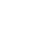 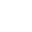 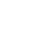 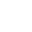 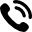 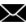 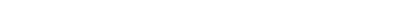 